EXPRIMER   SES   BESOINS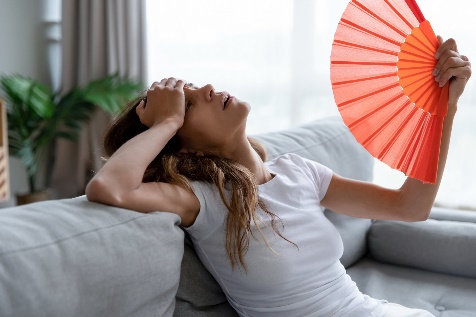 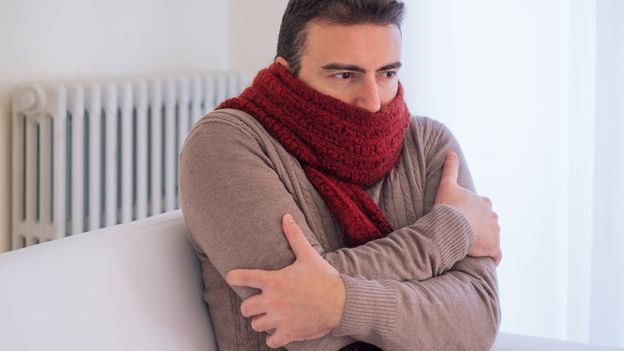 j’ai chaud……………………………………………………..j’ai froid………………………………………………………….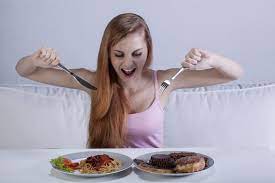 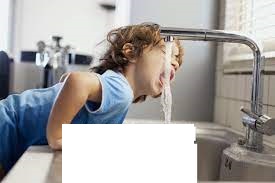 j’ai faim………………………………………………………j’ai soif………………………………………………………..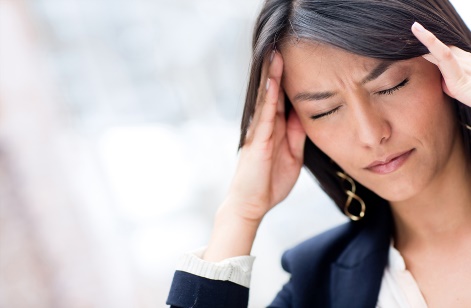 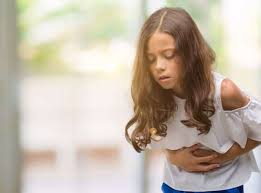 j’ai mal à la tête……………………………………………………….j’ai mal au ventre……………………………………………………….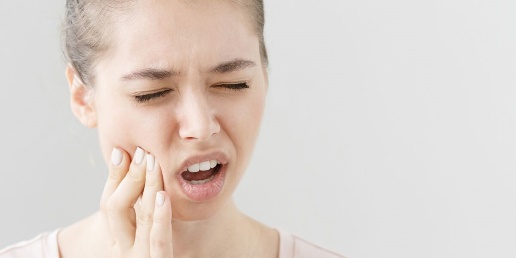 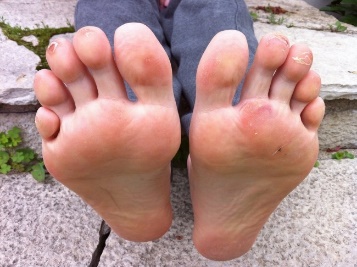 j’ai mal aux dents……………………………………………………….j’ai mal aux pieds………………………………………………………..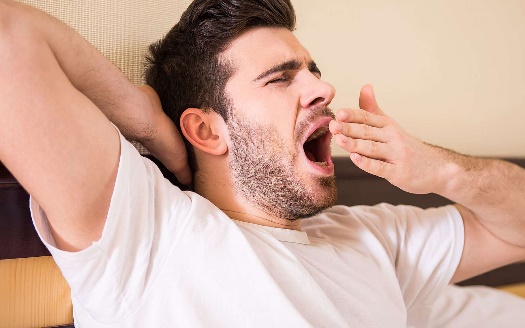 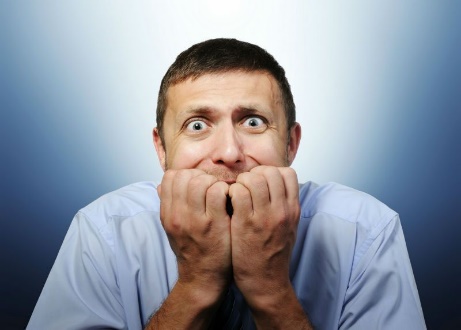 je suis fatigué……………………………………………………….j’ai peur………………………………………………………..